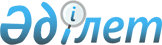 Об установлении норм субсидий на удобрения, горюче-смазочные материалы 
и товарно-материальные ценности для проведения весенне-полевых и уборочных 
работ, перечень приоритетных сельскохозяйственных культур города Астаны на 2012 год
					
			Утративший силу
			
			
		
					Постановление Акимата города Астаны от 22 июня 2012 года № 102-829. Зарегистрировано Департаментом юстиции города Астаны 16 июля 2012 года № 735. Утратило силу постановлением акимата города Астаны от 31 января 2014 года № 06-134      Сноска. Утратило силу постановлением акимата города Астаны от 31.01.2014 № 06-134.      В соответствии с подпунктом 5) пункта 1 статьи 27 Закона Республики Казахстан от 23 января 2001 года «О местном государственном управлении и самоуправлении в Республике Казахстан» и пунктом 6 Правил субсидирования из местных бюджетов на повышение урожайности и качества продукции растениеводства, утвержденных постановлением Правительства Республики Казахстан от 4 марта 2011 года № 221, акимат города Астаны ПОСТАНОВЛЯЕТ:



      1. Установить на 2012 год:



      1) перечень приоритетных культур согласно приложению 1;



      2) нормы субсидий на удешевление стоимости горюче-смазочных материалов и других товарно-материальных ценностей, необходимых для проведения весенне-полевых и уборочных работ, согласно приложению 2;



      3) виды субсидируемых удобрений и нормы субсидий на 1 тонну (литр, килограмм) удобрений, реализованных отечественными производителями, согласно приложению 3;



      4) виды субсидируемых гербицидов и нормы субсидий на 1 килограмм (литр) гербицидов, приобретенных у отечественных производителей, согласно приложению 4.



      2. Начальнику Государственного учреждения «Управление сельского хозяйства города Астаны» обеспечить государственную регистрацию настоящего постановления в органах юстиции с последующим опубликованием в средствах массовой информации.



      3. Контроль за исполнением настоящего постановления возложить на заместителя акима города Астаны Султанбекова К.Т.



      4. Настоящее постановление вводится в действие по истечении десяти календарных дней после дня первого официального опубликования.      Аким                                       И. Тасмагамбетов      СОГЛАСОВАНО:

      Министр сельского хозяйства

      Республики Казахстан                       А. Мамытбеков

      22 июня 2012 года

Приложение 1         

к постановлению акимата   

города Астаны        

от 22 июня 2012 года № 102-829 

Перечень

приоритетных культур

Приложение 2         

к постановлению акимата   

города Астаны        

от 22 июня 2012 года № 102-829 

Нормы

субсидий на удешевление стоимости горюче-смазочных материалов и

других товарно-материальных ценностей, необходимых для

проведения весенне-полевых и уборочных работ

Приложение 3         

к постановлению акимата   

города Астаны        

от 22 июня 2012 года № 102-829 

Виды субсидируемых удобрений и нормы субсидий

на 1 тонну (литр, килограмм) удобрений, реализованных

отечественными производителями

Приложение 4         

к постановлению акимата   

города Астаны        

от 22 июня 2012 года № 102-829 

Виды субсидируемых гербицидов и нормы субсидий на

1 килограмм (литр) гербицидов,

приобретенных у отечественных производителей
					© 2012. РГП на ПХВ «Институт законодательства и правовой информации Республики Казахстан» Министерства юстиции Республики Казахстан
				№

п/пНаименование сельскохозяйственной культуры1.Зерновые культуры (базовые бюджетные нормы субсидии)2.Кормовые культуры (за исключением многолетних трав посева прошлых лет)3.Картофель4.Овощные и бахчевые культуры5.Овощи закрытого грунта (один культурооборот)№

п/пНаименование

сельскохозяйственной культурыНормы

бюджетных

субсидий на

1 гектар

(тенге)Рекомендуется для

посевных культур1.Зерновые (базовая норма субсидий)1 700с 12 мая по 4 июня

2012 года2.Кормовые1 650с 20 по 30 апреля

2012 года3.Картофель12 000с 11 по 25 мая

2012 года4.Овощные и бахчевые культуры28 700с 12 мая по 14 июня

2012 года5.Овощи закрытого грунта (один

культурооборот)1 300 000до конца 2012 года№

п/пСубсидируемые

виды удобренийЕдиница

измеренияПроцент

удешевления

стоимости

одной единицыНормы

субсидий

на одну

единицу

(тенге)Срок

применения

минеральных

удобрений1.Аммиачная селитра

(N-34,4 %)тонна5028 900За

вегетационный

период№

п/пСубсидируемые виды

гербицидовЕдиница

измеренияПроцент

удешев-

ления

стоимости

одной

единицыНормы

субси-

дий на

одну

единицу

(тенге)Срок применения

гербицидов1.Диамин, 72 % водный

раствор

(диметиламинная соль

2,4 –Д)литр50375За вегетационный

период